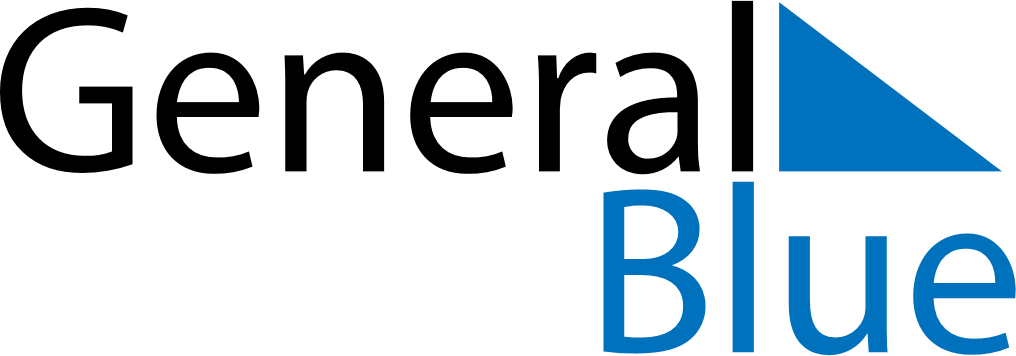 September 2020September 2020September 2020September 2020GibraltarGibraltarGibraltarSundayMondayTuesdayWednesdayThursdayFridayFridaySaturday123445678910111112Gibraltar National Day1314151617181819202122232425252627282930